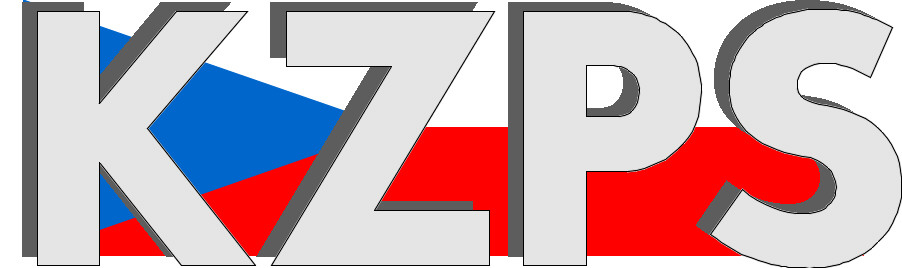 Konfederacezaměstnavatelských a podnikatelských svazů ČR Sekretariát:	    	 Václavské nám. 21	               tel.: 222 324 985                   	 110 00 Praha 1		               fax: 224 109 374  	            	            mail: kzps@kzps.cz S t a n o v i s k o Konfederace zaměstnavatelských a podnikatelských svazů ČRk „Návrhu zákona, kterým se mění zákon č. 477/2001 Sb., o obalech a o změně některých zákonů (zákon o obalech), ve znění pozdějších předpisů, a další související zákony“V rámci mezirezortního připomínkového řízení jsme obdrželi výše uvedený návrh a k němu Konfederace zaměstnavatelských a podnikatelských svazů ČR (KZPS ČR) uplatňuje připomínky svého členského svazu – Unie zaměstnavatelských svazů ČR (v příloze).Kontaktní osoby:Ing. Petr Havelka		e-mail: havelka@caoh.cz		mob:	731 405 068Dr. Jan Zikeš			e-mail:	zikes@kzps.cz			tel:	222 324 985V Praze dne 3. ledna 2024 										        Jan W i e s n e r		                                                                            			             prezident